VSTUPNÍ ČÁSTNázev komplexní úlohy/projektuVyužití elektrochemie pro chemické zdroje napětí a pro elektrolýzuKód úlohy26-u-4/AE57Využitelnost komplexní úlohyKategorie dosaženého vzděláníL0 (EQF úroveň 4)H (EQF úroveň 3)M (EQF úroveň 4)Skupiny oborů26 - Elektrotechnika, telekomunikační a výpočetní technikaVazba na vzdělávací modul(y)ElektrochemieŠkolaStřední škola elektrotechnická, Na Jízdárně, OstravaKlíčové kompetenceKompetence k učení, Kompetence k řešení problémůDatum vytvoření17. 08. 2019 11:40Délka/časová náročnost - Odborné vzdělávání8Délka/časová náročnost - Všeobecné vzděláváníPoznámka k délce úlohyRočník(y)Řešení úlohyindividuálníCharakteristika/anotaceCílem úlohy je ověřit znalosti a dovednosti žáků v oblastech: vedení proudu v kapalinách, elektrolýza a její využití, Faradayovy zákony a chemické zdroje elektrického proudu.JÁDRO ÚLOHYOčekávané výsledky učeníŽák: - popíše princip vedení elektrického proudu v kapalinách;- vysvětlí princip elektrolýzy a napíše příklady jejího využití;- vysvětlí princip chemických zdrojů napětí;- popíše složení a výhody a nevýhody jednotlivých typů elektrochemických zdrojů;- popíše elektrochemickou korozi, její důsledky a způsoby jak jí předcházet;- vypočte množství vyloučeného materiálu z elektrolytu při průchodu proudu;- vypočte parametry potřebné pro pokovování;- vypočte výdrž chemického zdroje napětí;Specifikace hlavních učebních činností žáků/aktivit projektu vč. doporučeného časového rozvrhuindividuální prohlídka ukázek řezů baterií;individuální prohlídka ukázek řezů akumulátorů;praktické testování stavu baterií;praktické testování stavu akumulátorů a to před i po jejich nabití;výpočet množství vyloučeného materiálu z elektrolytu při průchodu proudu;výpočet parametrů potřebných pro pokovování;výpočet výdrže chemického zdroje napětí;popis vedení proudu v kapalinách;popis elektrolýzy a jejího použití;popis složení a výhod a nevýhod jednotlivých typů elektrochemických zdrojů;popis elektrochemické koroze, jejích důsledků a způsobů jak jí předcházet;vypracování písemné práce.Metodická doporučeníKomplexní úloha může být využita v rámci teoretického modulu Elektrochemie.Na úloze pracuje žák samostatně.Způsob realizacePísemná práce v učebně teorie. Ukázky skutečných baterií a akumulátorů a jejich řezů. Praktický nácvik testování stavu baterií a akumulátorů.PomůckyPsací potřeby, kalkulátor, tester baterií a akumulátorů, popř. multimetr. VÝSTUPNÍ ČÁSTPopis a kvantifikace všech plánovaných výstupůŽáci vypracují písemnou práci složenou z konkrétních příkladů ověřujících praktické zvládnutí výpočtů množství vyloučeného materiálu z elektrolytu při průchodu proudu, parametrů potřebných pro pokovování a výdrže chemického zdroje napětí a zadání teoretických otázek ověřující zvládnutí teoretických znalostí o principu vedení elektrického proudu v kapalinách, principu elektrolýzy a jejího využití, principu chemických zdrojů napětí, složení a výhodách a nevýhodách jednotlivých typů elektrochemických zdrojů a elektrochemické korozi, jejích důsledcích a způsobech, jak jí předcházet.Kritéria hodnoceníHodnocení každé otázky (příkladu):Hodnocení 1 = odpověď správná na 100 %.

Hodnocení 2 = odpověď správná minimálně na 80 %.

Hodnocení 3 = odpověď správná minimálně na 60 %.

Hodnocení 4 = odpověď správná minimálně na 40 %.

Hodnocení 5 = odpověď správná na méně než 30 %.Výsledné hodnocení je dáno aritmetickým průměrem ze všech dílčích známek.Doporučená literaturaTKOTZ, Klaus a KOLEKTIV. Příručka pro elektrotechnika. Praha: Europa-Sobotáles, 2002, 561 s. ISBN 80-867-0600-1.VOŽENÍLEK, Ladislav a Miloš ŘEŠÁTKO. Základy elektrotechniky I: pro 1. ročník elektrotechnických učebních a studijních oborů středních odborných učilišť. Druhé, nezměněné. Praha: SNTL, 1986. ISBN 04-508-86.PoznámkyObsahové upřesněníOV RVP - Odborné vzdělávání ve vztahu k RVPPřílohyReseni-pisemky_elektrochemie-komplex.pdfPisemka_elektrochemie-komplex.pdfMateriál vznikl v rámci projektu Modernizace odborného vzdělávání (MOV), který byl spolufinancován z Evropských strukturálních a investičních fondů a jehož realizaci zajišťoval Národní pedagogický institut České republiky. Autorem materiálu a všech jeho částí, není-li uvedeno jinak, je Petr Vavřiňák. Creative Commons CC BY SA 4.0 – Uveďte původ – Zachovejte licenci 4.0 Mezinárodní.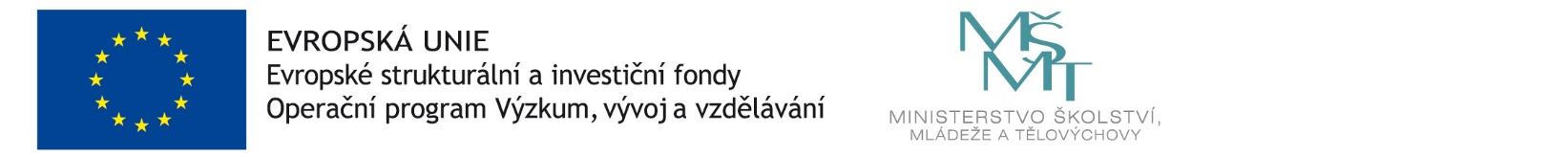 